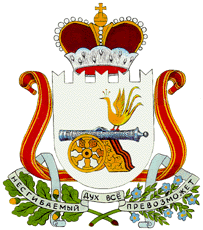 АДМИНИСТРАЦИЯ  БОЛТУТИНСКОГО СЕЛЬСКОГО ПОСЕЛЕНИЯ                     ГЛИНКОВСКОГО РАЙОНА  СМОЛЕНСКОЙ ОБЛАСТИ                                                                                      П О С Т А Н О В Л Е Н И Е от 10 октября   .                                                          № 54Администрация  Болтутинского сельского поселения Глинковского района Смоленской области п о с т а н о в л я е т:1. Внести в постановление Администрации Болтутинского сельского поселения Глинковского района Смоленской области от 07.11.2017г. № 62 «Об утверждении муниципальной программы «Газификация сельских населённых пунктов Болтутинского сельского поселения  Глинковского района Смоленской области » (в редакции постановлений от 06.11.2018г. № 45; от 21.01.2019г. № 3; от 23.04.2019г. № 16,от 11.11.2019г. №44, 16.11.2020 г. № 68, 12.11.2021 г. № 29) следующие изменения:1) в преамбуле слова «от 15.03.2012 года № 12 «Об утверждении Порядка разработки, утверждения и реализации муниципальных программ Болтутинского сельского поселения Глинковского района Смоленской области заменить словами «от 08.04.2022 г. № 26/1 «Об утверждении Порядка принятия решения о разработке муниципальных программ Болтутинского сельского поселения Глинковского района Смоленской области, их формирования и реализации»;2) муниципальную программу «Газификация сельских населённых пунктов Болтутинского сельского поселения Глинковского района Смоленской области» изложить в новой редакции (прилагается).Глава муниципального образованияБолтутинского сельского поселенияГлинковского района Смоленской области                                 О.П. Антипова Утверждена постановлением Администрации Болтутинского сельского поселения Глинковского района Смоленской областиот 10 октября 2022 года № 54Муниципальная программа«Газификация сельских населённых пунктов Болтутинского сельского поселения Глинковского района Смоленской области» ПАСПОРТмуниципальной программыОсновные положенияПоказатели муниципальной программыСтруктура муниципальной программыФинансовое обеспечение муниципальной программыСВЕДЕНИЯРаздел 1. Стратегические приоритеты в сфере реализации муниципальной программыВ соответствии с Федеральным законом от 06.10.2003 г. № 131-ФЗ «Об общих принципах организации местного самоуправления в Российской Федерации» к вопросам местного значения сельского поселения относится  организация в границах поселения газоснабжения населения, в пределах полномочий, установленных законодательством Российской Федерации.Программа разработана с целью реализации основных положений указанного Федерального закона и направлена на осуществление государственной политики в области газоснабжения населения в поселении.Основными целями настоящей Программы являются:- повышение уровня газификации жилищно-коммунального хозяйства, промышленных и иных организаций на территории муниципального образования Болтутинского  сельского поселения Глинковского  района  Смоленской области;В результате реализации мероприятий настоящей Программы позволило:- проложить  газопровода высокого и низкого  давления, газифицировать   4 крупных населенный пункта (д. Болтутино, д. Розовка, д. Ново-Ханино, д. Старо-Ханино), создать условия для использования децентрализованных источников отопления;- обеспечить наибольшее количество  человек, постоянно проживающих в сельской местности Болтутинского сельского поселения Глинковского района  Смоленской области, возможностью пользования природным газом.- довести уровень газификации населенных пунктов,  домов и (или) квартир в многоквартирных домах сетевым газом до 40,4%.Ожидаемыми основными результатами реализации муниципальной программы являются:- повышение качества жизни и уровня комфортности населения, проживающего в сельских поселениях района, за счет газификации;- снижение стоимости оказания коммунальных услуг по газоснабжению за счет использования более дешевого, по сравнению со сжиженным, природного газа;- улучшение экологической обстановки, связанной со снижением объемов использования твердого топлива.Раздел 2. Сведения о региональных проектахФинансирование по региональным проектам в рамках муниципальной программы не предусмотрено.Раздел 3. Паспорта комплексов процессных мероприятийПАСПОРТкомплекса процессных мероприятий «Развитие систем газоснабжения в муниципальном образовании»Общие положенияПоказатели  реализации комплекса процессных мероприятий  Раздел 4. Оценка применения мер муниципального регулирования в части налоговых льгот, освобождений и иных преференций по налогам и сборам в сфере реализации  муниципальной программы Оценка применения мер муниципального регулирования не проводится в связи с отсутствием налоговых льгот, освобождений и иных преференций по налогам и сборам в рамках реализации муниципальной программы.Раздел 5. Сведения о финансировании структурных элементов муниципальной программы «Газификация сельских населённых пунктов Болтутинского сельского поселения Глинковского района Смоленской области»О внесении изменений в   постановление Администрации Болтутинского сельского поселения Глинковского района Смоленской области от 07.11.2017г. № 62Ответственный исполнитель муниципальной программыГлава муниципального образования Болтутинского сельского поселения Глинковского района Смоленской области  Антипова Ольга Павловна Период  (этапы) реализации муниципальной программыI этап:2016-2021II этап:2022-2024Цели муниципальной программыПовышение уровня газификации сельской местности муниципального образования  Болтутинского сельского поселения Глинковского района Смоленской  области.                         Объемы финансового обеспечения за весь период реализации (по годам реализации и в разрезе источников финансирования на очередной финансовый год и 1, 2-й годы планового периода)Влияние на достижение целей муниципальной программыПовышение уровня газификации сельской местности муниципального образования  Болтутинского сельского поселения Глинковского района Смоленской  области№ п/пНаименование показателя, единица измеренияБазовое значение показателя2021 годПланируемое значение показателя Планируемое значение показателя Планируемое значение показателя № п/пНаименование показателя, единица измеренияБазовое значение показателя2021 год2022 год2023 год2024 год1234561.Содержание газопроводов, расположенных на территории Болтутинского сельского поселения№
п/пЗадача структурного элементаКраткое описание ожидаемых эффектов от реализации задачи структурного элементаСвязь с показателями1234Комплекс процессных мероприятий«Развитие систем газоснабжения в муниципальном образовании»Комплекс процессных мероприятий«Развитие систем газоснабжения в муниципальном образовании»Комплекс процессных мероприятий«Развитие систем газоснабжения в муниципальном образовании»Ответственный за выполнение комплекса процессных мероприятий - Глава муниципального образования Болтутинского сельского поселения Глинковского района Смоленской области  Ольга ПавловнаОтветственный за выполнение комплекса процессных мероприятий - Глава муниципального образования Болтутинского сельского поселения Глинковского района Смоленской области  Ольга ПавловнаОтветственный за выполнение комплекса процессных мероприятий - Глава муниципального образования Болтутинского сельского поселения Глинковского района Смоленской области  Ольга Павловна1.Техническое обслуживание газопроводов, расположенных на территории Болтутинского сельского поселенияПовышение уровня газификации сельской местности муниципального образования  Болтутинского сельского поселения Глинковского района Смоленской  областиСодержание газопроводов, расположенных на территории Болтутинского сельского поселения2.Передача данных объектов   в арендуПовышение уровня газификации сельской местности муниципального образования  Болтутинского сельского поселения Глинковского района Смоленской  областиСодержание газопроводов, расположенных на территории Болтутинского сельского поселенияНаименование муниципальной программы/источник финансового обеспеченияОбъем финансового обеспечения по годам (этапам) реализации  (рублей)Объем финансового обеспечения по годам (этапам) реализации  (рублей)Объем финансового обеспечения по годам (этапам) реализации  (рублей)Объем финансового обеспечения по годам (этапам) реализации  (рублей)Наименование муниципальной программы/источник финансового обеспечениявсего2022 год2023 год2024 год12345муниципальная программа«Газификация сельских населённых пунктов Болтутинского сельского поселения Глинковского района Смоленской области» 841 000, 00261 000,00290 000,00290 000,00федеральный бюджет0,000,000,000,00областной бюджет0,000,000,000,00местный бюджет841 000,00261 000,00290 000,00290 000,00внебюджетные средства0000Приложение к паспорту муниципальной программы «Газификация сельских населённых пунктов Болтутинского сельского поселения Глинковского района Смоленской области»Ответственный за выполнение комплекса процессных мероприятийГлава муниципального образования Болтутинского сельского поселения Глинковского района Смоленской области  Ольга Павловна АнтиповаСвязь с муниципальной программоймуниципальная программа«Газификация сельских населённых пунктов Болтутинского сельского поселения Глинковского района Смоленской области» № п/пНаименование показателя реализацииЕдиница измеренияБазовое значение показателя реализации 2021 годПланируемое значение показателя реализации на очередной финансовый год и плановый периодПланируемое значение показателя реализации на очередной финансовый год и плановый периодПланируемое значение показателя реализации на очередной финансовый год и плановый период№ п/пНаименование показателя реализацииЕдиница измеренияБазовое значение показателя реализации 2021 год2022 год2023 год2024 год12345671.Содержание газопроводов, расположенных на территории Болтутинского сельского поселениям24 837,26 24 837,26 24 837,26 24 837,26 №п/п№п/пНаименованиеИсточник финансированияОбъем средств на реализацию муниципальной программы на очередной финансовый год и плановый период (рублей)Объем средств на реализацию муниципальной программы на очередной финансовый год и плановый период (рублей)Объем средств на реализацию муниципальной программы на очередной финансовый год и плановый период (рублей)Объем средств на реализацию муниципальной программы на очередной финансовый год и плановый период (рублей)№п/п№п/пНаименованиеИсточник финансированиявсего2022 год2023 год2024 год11234567Комплекс процессных мероприятий«Развитие систем газоснабжения в муниципальном образовании»Комплекс процессных мероприятий«Развитие систем газоснабжения в муниципальном образовании»Комплекс процессных мероприятий«Развитие систем газоснабжения в муниципальном образовании»Комплекс процессных мероприятий«Развитие систем газоснабжения в муниципальном образовании»Комплекс процессных мероприятий«Развитие систем газоснабжения в муниципальном образовании»Комплекс процессных мероприятий«Развитие систем газоснабжения в муниципальном образовании»Комплекс процессных мероприятий«Развитие систем газоснабжения в муниципальном образовании»Комплекс процессных мероприятий«Развитие систем газоснабжения в муниципальном образовании»1.Техническое обслуживание газопроводов, расположенных на территории Болтутинского сельского поселенияТехническое обслуживание газопроводов, расположенных на территории Болтутинского сельского поселенияСредства местного бюджета841 000,00261 000,00290 000,00290 000,00Всего по муниципальной программе, в том числе:Всего по муниципальной программе, в том числе:Всего по муниципальной программе, в том числе:Всего по муниципальной программе, в том числе:средства местного бюджетасредства местного бюджетасредства местного бюджетасредства местного бюджета841 000,00261 000,00290 000,00290 000,00средства областного бюджетасредства областного бюджетасредства областного бюджетасредства областного бюджета0,000,000,000,00средства федерального бюджетасредства федерального бюджетасредства федерального бюджетасредства федерального бюджета0,000,000,000,00внебюджетные источникивнебюджетные источникивнебюджетные источникивнебюджетные источники0,000,000,000,00